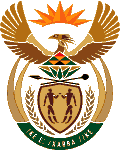 MINISTRY OF ENERGYREPUBLIC OF SOUTH AFRICAPRIVATE BAG x 96, PRETORIA, 0001, Tel (012) 406 7658PRIVATE BAG x 9111, CAPE TOWN, 8000 (021) 469 6412, Fax (021) 465 5980Enquiries: Lebohang .Tshabalala@energy.gov.za	Memorandum from the Parliamentary OfficeNational Assembly : 20802080.	Mr M M Dlamini (EFF) to ask the Minister of Energy: Whether (a) her department and/or (b) any entities reporting to her are funding, including by way of discretionary funding, any institution of research and development (i) domestically and/or (ii) internationally; if so, (aa)(aaa) what are the names of the specified institutions and (bbb) what are their functions, (bb) from what date has her department or any entity reporting to her been funding them and (cc) what amount has her department contributed towards such funding?		NW2302EReply: (i) The Department of Energy does not fund including by way of discretionary funding any institution of research and development, and/or (ii) Internationally, all entities reporting to the Department with exception of PetroSA a subsidiary of CEF and SANEDI does not fund institution of research and development, and does not have a discretionary funding.(aa) Not applicable(aaa) Not applicable(bbb) Not applicable(bb) Not applicable(cc) Not applicable(b) CEF SOC Ltd-PetroSA (i) Domestically: Yes(ii) Internationally:	No (i)(aa)(aaa) PetroSA Synthetic Fuels Innovation Centre (PSFIC) UWC.(bbb) Development of Conversion of Olefins to Distillate (COD) Technology- Development of human capital for the South African Oil and Gas industry. (bb) Since 2011, contract extends to 2020 (cc) Currently R4.5m per annum(b) SANEDI(i) Domestically: Yes(ii) Internationally: No (i)(aa)(aaa) University of Venda- Centre for Renewable Studies, (bbb) Implementation of Sustainable Energy Greening Solutions in selected rural areas, (bb) period of funding was from 2017-2019 (cc) for the amount of R800,000.00. (i)(aa)(aaa University of Fort Hare- Centre for Renewable Studies: (bbb)Implementation of Sustainable Energy Greening Solutions in selected rural areas, (bb) period from 2013-2015 and (cc) for R3,742,760.00.(i)(aa)(aaa) University of Cape Town, (bbb) Transport energy modelling (bb) from 2015-2017 (cc) for R6, 000,000.00. (i)(aa)(aaa) University of Pretoria, (bbb) Smart Grids, (bb) from 2016-2017 for (cc) R9, 000,000.00.